Little Red and the Very Hungry Lion Story Map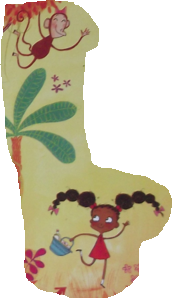 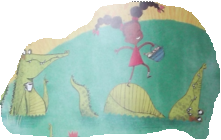 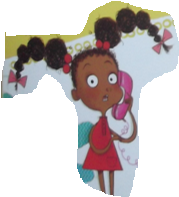 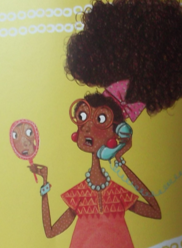 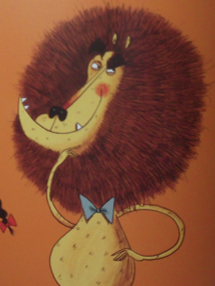 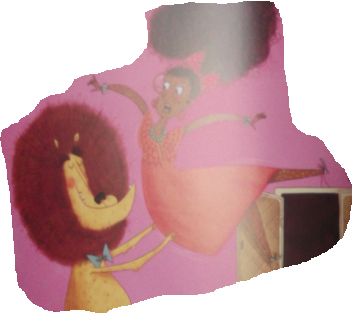 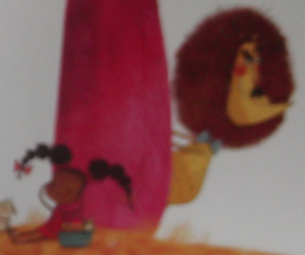 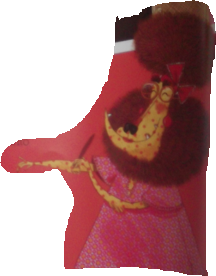 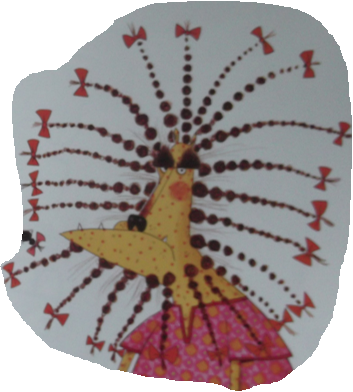 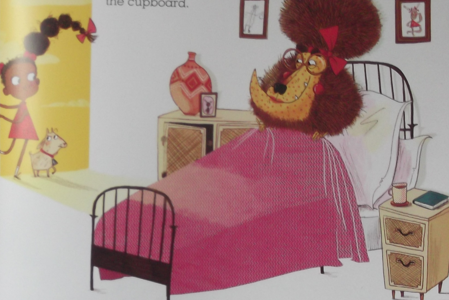 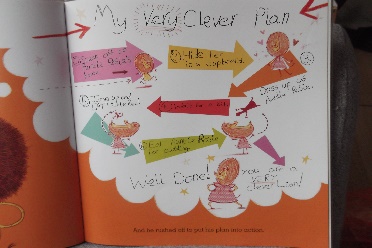 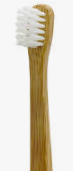 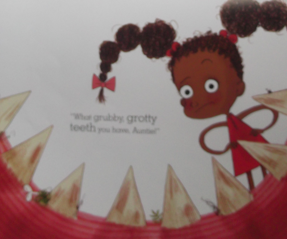 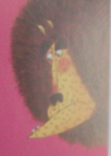 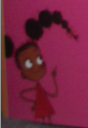 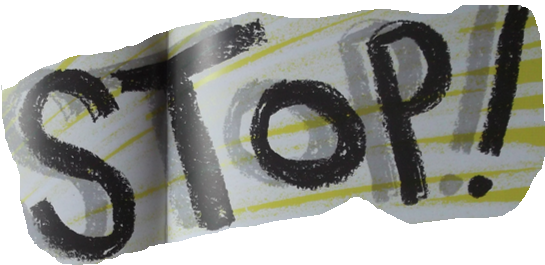 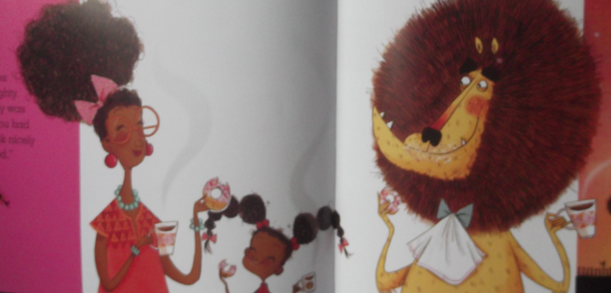 